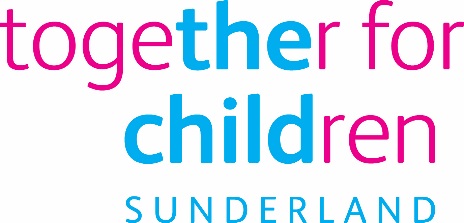 Job Description Job Title:			Family Group Conferencing Team ManagerSalary Grade:		Grade 9 SCP:				37 - 41Job Family:			People CareJob Profile:			PC 6Directorate:			Early HelpJob Ref No:			Work Environment:	Office based and agileReports to:			Early Help Service Manager - Prevention and InnovationNumber of Reports:	Up to 12Purpose:As a graduate member of the Children’s workforce, to develop, manage and supervise two teams of Family Group Conferencing Co-ordinators and to support the delivery of Family Group Conferences principally to Children’s Social Care, and occasionally to Early Help, raising the profile both internally and externally.  The Co-odinators in the Teams will also be expected to deliver family and couple mediation and the Respect Young People’s Programme (RYPP) which tackles adolescent to parent violence and abuse.Key Responsibilities:To develop a new Family Group Conferencing Service for Children’s Social Care, ensuring practitioners are skilled and able to deliver an effective service. This Service will work with families undergoing Assessment and families at ‘pre-proceedings’. The Teams will need to work in tandem with the Early Help FGC Co-ordinators, who are managed by the Early Help Service Managers.To be accountable for the outcomes from the Service, as required by the DfE  grant-funding arrangementsTo provide management to two teams of Family Group Conferencing Co-ordinators, ensuring that they receive regular supervision and appropriate day to day supportTo work with the Early Help Service Managers and the Children’s Social Care Service Managers to ensure that Family Group conferences are delivered at an appropriate level across the continuum of need from Early Help to Pre-proceedingsTo work with the Early Help Advice and Allocations Team (EHAAT) Manager to monitor the family group conference waiting list and consultations, ensuring that there is a timely response to referrals and that set service standards are metTo ensure that all policies and practices relating to family group conferences are developed, up to date and reviewed as appropriateTo actively promote the family group conference approach, highlighting the benefits of the model of workingTo develop links with local and National Family Group Conference Services to ensure that practice is up to date and that there is continuous learning for the serviceTo develop effective processes to ensure that children are safeguarded, welfare is promoted and that appropriate risk assessments are undertakenTo work with the Performance Team to prepare statistical information and high-quality reports to evidence the impact of the service to senior managers and other partnersTo manage the team budget, ensuring that resources are used effectively and that the service is delivered within the budget limit; to demonstrate value for moneyTo work with the Early Help Senior Management Team and Children’s Social Care Audit Team to undertake regular case file audits to quality assure the work that is undertaken and ensure that there is a consistent standard of practice across the teamTo develop a programme of personal development for self and team to ensure high quality deliveryTo contribute to the wider Early Help management team, sharing and learning from good practiceTo undertake any other duties appropriate to the grade as may be requiredPerson SpecificationJob Title:	     Family Group Conferencing Team ManagerRole Profile reference: PC6Author:  Karen DavisonDate:      13 August 2019 Essential Requirements Essential Requirements Qualifications:Qualified to degree level in an appropriate children’s workforce discipline (eg: social work, teaching, youth work)Level 2 English (Grade C GCSE or equivalent)Level 2 mathematics (Grade C GCSE or equivalent)Must have access to transport and be able to travel across the regionApplication Form/InterviewExperience of:Working with children, young people and their familiesWorking in a challenging and pressured environmentMulti-agency, inter-disciplinary workingEarly intervention and prevention workManaging a team of staff delivering good outcomes for familiesApplication Form/InterviewKnowledge and understanding of:The Family Group Conferencing methodology, mediation and parenting interventionsThe problems faced by children, young people and their families nationally, regionally and locallySafeguarding and child protectionThe SEND Code of PracticeThe Troubled Families programmeSigns of Safety as a social work modelApplication Form/InterviewAbility to:Work within regulations and agreements pertaining to confidentiality, information-sharing, GDPR, safeguardingEngage in meaningful professional relationships with children, young people and their familiesCommunicate effectively with a range of audiences and in a variety of formats (verbal and written)Analyse performance and produce detailed reports for a variety of audiencesManage, supervise and support staff, including all HR processesManage a significant budgetDeputise for senior managersInnovate and think creatively to develop the service and problem-solveApplication Form/Interview